              W dniu 5 marca  Zespół  Interdyscyplinarny w Wapnie gościł w Szkole Podstawowej w Wapnie. Pokrótce społeczności szkolnej  zostało przedstawione zjawisko przemocy oraz zadania zespołu. Każdy z członków zespołu przedstawił się z imienia i nazwiska określając swój zawód i zadania z nim związane.Zespól ogłosił  konkurs  jego tematykę konkursu oraz regulamin .W dniu 9.04.2024r. w Szkole Podstawowej w Wapnie , dla społeczności szkolnej przedstawiony zostanie program profilaktyki uzależnień dla klas 4-6 w formie warsztatów słowno-muzycznych   pod tytułem ,, Dobre słowo może wszystko” oraz spotkanie profilaktyczne pod tytułem ,,Zło dobrem zwyciężaj ” dla klas 7-8.KONKURS   GMINNY ZESPÓŁ INTERDYSCYPLINARNY oraz Gminna KOMISJA RPAiPN w Wapnie, zapraszają Was do udziału w konkursie plastycznym:dla klas I -IV pod hasłem „Bez przemocy życie jest fajne!”,a dla klas V -VIII pod hasłem „Przemoc - to nie jest Moc!”.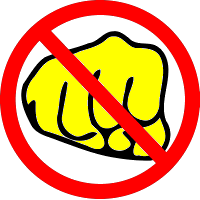        * Uczniowie klas I -IV wykonują pracę wielkości A4 *Uczniowie klas V -VIII wielkości A3 (forma plakatu),techniką dowolnąi dostarczają do pedagoga lub psychologa szkolnego do 04.04.2024 r.Jury z każdej kategorii wyłoni 1, 2, 3 miejsce oraz wyróżnienie.Na zwycięzców czekaj pamiątkowe dyplomy i bardzo atrakcyjne nagrody. Przypominamy, że praca konkursowa powinna być wykonana przez ucznia,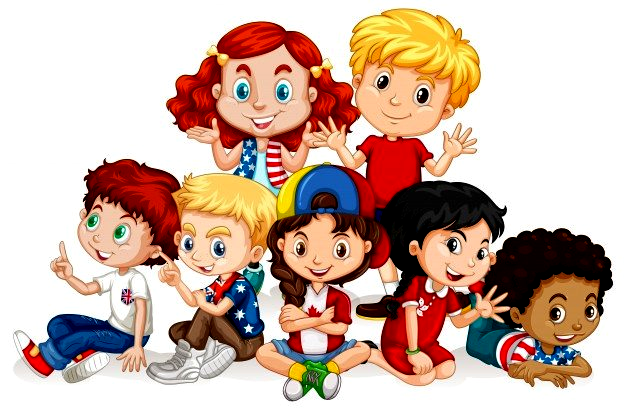 bez udziału osób dorosłych!ZAPRASZAMY Członkowie Zespołu Interdyscyplinarnego w WapnieREGULAMIN KONKURSU PLASTYCZNEGO„Życie bez przemocy jest fajne”(kl. I -IV),„Przemoc to nie jest MOC! ”(kl. V -VIII).ORGANIZATOR:        Konkurs organizowany jest przez  ZESPÓŁ INTERDYSCYPLINARNY w WAPNIE ze wsparciem GMINNEJ KOMISJI do SPRAW  ROZWIĄZYWANIA PROBLEMÓW ALKOHOLOWYCH i PRZECIWDZIAŁANIA  NARKOMANII w WAPNIE, który tym samym włącza się w działania, mające na celu wprowadzenie w szkołach Standardów Ochrony Małoletnich. I. CELE KONKURSU:       Konkurs plastyczny ma na celu: • propagowanie idei przeciwdziałania przemocy, • afirmowanie prawidłowych zachowań społecznych opartych na wzajemnym szacunku i życzliwości, • eliminowanie zachowań agresywnych i przemocy w grupie rówieśniczej i w rodzinie, • uświadomienie możliwości rozwiązywania sytuacji problemowych bez stosowania przemocy,- pokazanie pozytywnych aspektów czasu wolnego II. UCZESTNICY Konkurs kierowany jest do uczniów SZKOŁY PODSTAWOWEJ W WAPNIE.Kategorie wiekowe:        a. klasy I – IV szkoły podstawowej, b. klasy V – VIII szkoły podstawowej –forma plakatu.III. PRACA KONKURSOWA1. Praca konkursowa powinna spełniać następujące kryteria:a) temat pracy konkursowej – prace mogą przedstawiać artystyczne wizje autorów z zachowaniem podanej tematyki: klasy V -VIII wykonują pracę w formie plakatu,b) rozmiar: - uczniowie klas I -IV praca wielkości A-4.                  - uczniowie klas V -VIII praca wielkości A-3 lub A- (plakat)c) technika dowolna, d) praca powinna być wykonana samodzielnie przez pojedynczego autora,e) każda praca powinna być podpisana ( z tylu pracy: imię, nazwisko, klasa),f) uczniowie dostarczają zgodę rodzica na publikacje pracy poza terenem szkoły.2. Termin: pracę należy dostarczyć do pedagoga szkolnego Brygidy Dziergas lub szkolnego psychologa Ilony Godawy - do 4 kwietnia 2024 roku (czwartek). IV. OCENA PRAC KONKURSOWYCH1. Oceny prac konkursowych dokona komisja.( z wyłączeniem członków zespołu, których dzieci są uczniami SP Wapno.)2. Podczas oceny prac konkursowych Komisja będzie brała pod uwagę:  a) zgodność pracy z tematyką konkursu,   b) oryginalność i kreatywność,  c) sposób ujęcia tematu,   d) walory artystyczne, m.in. kompozycja, kolorystyka itp.3. Laureaci trzech pierwszych miejsc i wyróżnień w dwóch kategoriach otrzymają dyplomy i nagrody rzeczowe - ufundowane przez Organizatorów. V. OGŁOSZENIE WYNIKÓW KONKURSU Ogłoszenie wyników konkursu i wręczenie nagród odbędzie się 9 kwietnia w Szkole Podstawowej w Wapnie, po koncercie profilaktycznym, dotyczącym m.in. przeciwdziałaniu przemocy. Prace uczestników konkursu zostaną najpierw wyeksponowane na wystawie w holu szkoły, a później w GOPS Wapno.  Informacja o wynikach konkursu zostanie zamieszczona na stron internetowej szkoły i ZI .